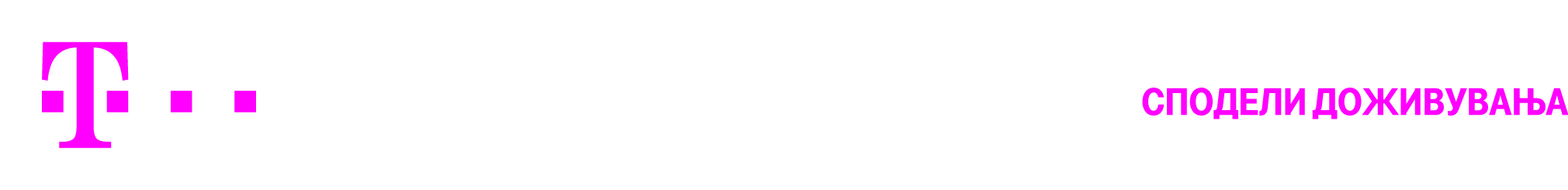 Makedonski Telekom SHA ShkupKËRKESË PËR QASJE NË TË DHËNAT PERSONALE Kërkesë për shtruesin e kërkesësPërmbajtja e kërkesësSipas dispozitave të Ligjit për të dhënat personale, kërkoj nga Makedonski Telekom SHA Shkup (MKT) të më informojë (shënoni me Х në vendin e paraparë për informacionet të cilat i kërkoni):   cilat janë qëllimet dhe baza ligjore e përpunimit të të dhënave të mia personale;  cilat janë kategoritë e të dhënave personale të cilat përpunohen cilat prej të dhënave të mira personave janë regjistruar në evidencën e Makedonski Telekom SHA Shkup dhe për cilat shërbime cilët janë shfrytëzuesit dhe kategoritë e shfrytëzuesve të cilëve u zbulohen ose do t’u zbulohen të dhënat e mia personale;  afati i paraparë i ruajtjes së të dhënave personale, ndërsa nëse kjo nuk është e mundur, kriteret të cilat përdoren për përcaktimin e kësaj periudhe;  ekzistimi i kërkesës për t’u kërkuar korrigjimi ose fshirja e të dhënave personale ose kufizimi i përpunimit të të dhënave personale ose e drejta e ankesës kundër përpunimit të tillë;  e drejta e shtrimit të kërkesës në Agjencinë për mbrojtjen e të dhënave personale për shkeljen e rregullave për mbrojtjen e të dhënave personale;   nëse të dhënat personale nuk janë dhënë nga ana ime, të gjitha informacionet në dispozicion për burimin; ekzistimi i procesit të automatizuar në vendimmarrje, duke e përfshirë edhe profilimin dhe kur nuk është i përfshirë një informacion i rëndësishëm për logjikën e përpunimit të automatizuar, në rast të një vendimi të marrë në bazë të përpunimit automatik, i cili ka ndikim mbi mua. Për përgjigje për kërkesën time MKT të më informojënë mënyrë elektronike, në e-mail adresën vijuese:  ________________________________________________ përmes postës, në adresën e vendbanimit të shënuar më lartëE konfirmoj se të gjitha të dhënat e dhëna në këtë kërkesë janë të vërteta dhe të sakta.Nënshkrimi:  _____________________________________	                 
Data e shtrimit: ________________________________Udhëzim për dorëzimin e KërkesësKërkesën e plotësuar mund ta dorëzoni në sallonin më të afërt të shitjes së MKT ose përmes postës në adresën – Makedonski Telekom SHA Shkup, Kej 13 Nëntori nr. 6 1000 Shkup.Fotografi/skanim nga kërkesa e plotësuar dhe e nënshkruar mund të dërgoni në e-mail adresën vijuese dpo@telekom.mk. Vërejtje:Këtë kërkesë mund ta shtrojë vetëm shfrytëzuesi i shërbimeve i cili ka bazë parapaguesi me MKT dhe të dhënat e së cilit janë evidentuar në sistemet e tij. E njëjta nuk mund të shtrohet në emër dhe në llogari të një personi tjetër, përveç se me autorizim të nostrifikuar në noter për këtë qëllim. Keqpërdorimi i të dhënave të huaja personale është i ndëshkueshëm me ligj.MKT ka të drejtë t’ju kontaktojë për verifikimin e identitetit, pretendimet dhe arsyeshmërinë ose bazën e kërkesës. MKT do të veprojë për këtë kërkesë pa anulim, në pajtim me afatet e përcaktuara në Ligjin për mbrojtjen e të dhënave personale.Emri dhe Mbiemri NVAQ i shtruesit Adresa e banimit Numri i tel për kontakt